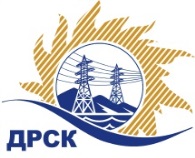 Акционерное Общество«Дальневосточная распределительная сетевая  компания»Протокол №15/МЭ -ВПпо выбору победителя по открытому запросу цен на право заключения договора на поставку«Предохранители и запчасти к ним». закупка № 262 раздел 1.2, 4.2. ГКПЗ 2018      ЕИС – № 31705717691  ПРИСУТСТВОВАЛИ: члены постоянно действующей Закупочной комиссии АО «ДРСК»  1-го уровня.Форма голосования членов Закупочной комиссии: очно-заочная.ВОПРОСЫ, ВЫНОСИМЫЕ НА РАССМОТРЕНИЕ ЗАКУПОЧНОЙ КОМИССИИ: О  рассмотрении результатов оценки заявок Участников.О признании заявок соответствующими условиям Документации о закупке.Об итоговой ранжировке заявок.О выборе победителя закупки.РЕШИЛИ:        По вопросу № 1Признать объем полученной информации достаточным для принятия решения.Утвердить окончательные цены предложений участниковПо вопросу № 2         Признать ООО «ЭЛЕКТРОТЕХНИЧЕСКИЙ ЛЮБЕРЕЦКИЙ ИННОВАЦИОННЫЙ ЗАВОД.М» (305044, г. Курск, ул. Чайковского, д. 49-В, помещение  2, 3), ООО"ЧебЭнерго" (428000, г. Чебоксары, ул. Хевешская, дом 1а, помещение 6) удовлетворяющим по существу условиям Документации о закупке и принять их к дальнейшему рассмотрению.           По вопросу № 3          Утвердить итоговую ранжировку заявок       По вопросу № 4         Признать Победителем закупки на поставку «Предохранители и запчасти к ним» участника, занявшего первое место по степени предпочтительности для заказчика: ООО «ЭЛЕКТРОТЕХНИЧЕСКИЙ ЛЮБЕРЕЦКИЙ ИННОВАЦИОННЫЙ ЗАВОД.М» (305044, г. Курск, ул. Чайковского, д. 49-В, помещение  2, 3) на условиях: стоимость предложения               1 448 388.14   руб. без учета НДС  (1 709 098.01 руб. с учетом НДС). Условия оплаты: в течение 30 календарных дней с даты подписания товарной накладной (ТОРГ-12).Сроки поставки: Филиал АО «ДРСК» «Амурские электрические сети» до 30.03.2018г.; Филиал АО «ДРСК» «Приморские электрические сети» до 30.03.2018г., Филиал АО «ДРСК» «Хабаровские электрические сети» СП «Северные электрические сети» до 28.02.2018г.; Филиал АО «ДРСК» «Хабаровские электрические сети» СП «Центральные электрические сети» до 28.02.2018г., Филиал АО «ДРСК» «Электрические сети ЕАО» до 30.03.2018г; Филиал АО «ДРСК» «Южно-Якутские электрические сети» до 30.03.2018г. Гарантийный срок на поставляемую продукцию - 24 месяца.Срок действия оферты до 23.02.2018г.исполнитель Чуясова Е.Г.Тел. 397268город  Благовещенск«11» декабря 2017 года№п/пНаименование Участника закупки и место нахожденияЦена заявки на участие в закупке, руб. 1.ООО «ЭЛЕКТРОТЕХНИЧЕСКИЙ ЛЮБЕРЕЦКИЙ ИННОВАЦИОННЫЙ ЗАВОД.М» 
(305044, г. Курск, ул. Чайковского, д. 49-В, помещение  2, 3)1 448 388.14  руб. без учета НДС(1 709 098.01 руб. с учетом НДС).2.ООО "ЧебЭнерго" 
(428000, г. Чебоксары, ул. Хевешская, дом 1а, помещение 6)1 584 140.28  руб. без учета НДС(1 869 285.53 руб. с учетом НДС).Место в итоговой ранжировкеНаименование и адрес участникаЦена заявки на участие в закупке, руб.Применение приоритета в соответствии с 925-ПП1 местоООО «ЭЛЕКТРОТЕХНИЧЕСКИЙ ЛЮБЕРЕЦКИЙ ИННОВАЦИОННЫЙ ЗАВОД.М» 
(305044, г. Курск, ул. Чайковского, д. 49-В, помещение  2, 3)1 448 388.14  руб. без учета НДС(1 709 098.01 руб. с учетом НДС).нет2 местоООО "ЧебЭнерго" 
(428000, г. Чебоксары, ул. Хевешская, дом 1а, помещение 6)1 584 140.28  руб. без учета НДС(1 869 285.53 руб. с учетом НДС).нетСекретарь Закупочной комиссии: Елисеева М.Г. _____________________________